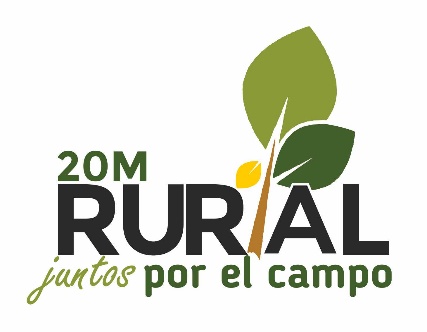 DOCUMENTO DE ADHESIÓNSurge un movimiento social en defensa del Campo, de sus actividades productivas y de sus tradiciones que son las que han conseguido conservarlo y mantenerlo hasta nuestros días.Se trata de dignificar y defender nuestras actividades y tradiciones, frente a una política de salón que nos da la espalda. ¡Las actividades tradicionales, la agricultura, la ganadería, la caza, los aprovechamientos forestales y demás usos relacionados con el campo o los animales se unen y dicen basta ya!Se ha constituido inicialmente un comité de organización y planificación de este movimiento formado por representantes de: Asociación Agraria de Jóvenes Agricultores (ASAJA), Coordinadora de Asociaciones de Agricultores y Ganaderos (COAG), Unión de Pequeños Agricultores y Ganaderos (UPA), Real Federación Española de Asociaciones de Ganado Selecto (RFEAGAS), Oficina Nacional de la Caza (ONC), Real Federación Española de Caza (RFEC), Unión de Criadores de Toros de Lidia (UCTL), Alianza Rural y todas las entidades que las conforman.Si tu entidad está interesada en unirse a la gran manifestación del 20 de marzo en Madrid, rellena este documento y hazlo llegar a info@20mrural.es  Entidad:…………………………………………………………………………………………………………..Representante / sector: ………………………………………………………………………………….Tlf:……………………….. Mail:…………………………………………………………………………………Firma:#juntosporelcampo #20MRural